                           Light Up Village of Oak Grove!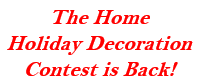 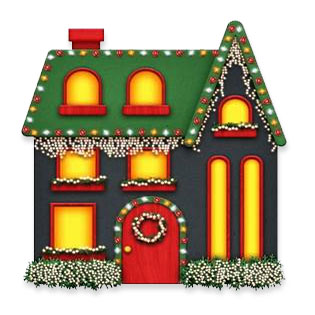                  Best Lights and Decorations               Saturday, December 24, 2022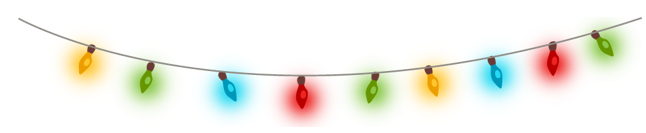                There will be winners and prizes.